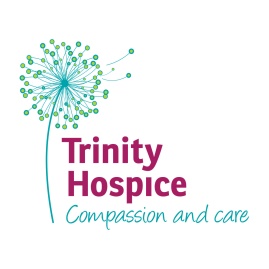 LYMPHOEDEMA SERVICE REFERRAL FORM – NON-CANCER RELATED    Private & ConfidentialNB: BLS document for management of cellulitis, section 2 relates to recurrent cellulitisDO NOT REFER TO LYMPHOEDEMAPatients with wounds/ulcer, refer to DNs/Practice Nurses Completed referrals should be emailed to:Telephone: 01253 359219      Email: trinity.referrals@nhs.netWebsite: www.trinityhospice.co.uk        (includes Health Professionals Guidance)If uncertain if a referral is appropriate please ring (01253) 359219 to discuss furtherPatient name:Known as:Address:Post Code:Tel No:Tel No:Patient name:Known as:Address:Post Code:Date of Birth:Date of Birth:Patient name:Known as:Address:Post Code:NHS No:NHS No:Patient name:Known as:Address:Post Code:Location of Patient:Location of Patient:CONSULTANT:Hospital No:Hospital No:GP:Is the GP aware of referral?     Yes                           No     Is the GP aware of referral?     Yes                           No     Is the GP aware of referral?     Yes                           No     Is the GP aware of referral?     Yes                           No     Is the GP aware of referral?     Yes                           No     GP Address:GP Telephone Number:GP Telephone Number:GP Telephone Number:GP Telephone Number:GP Telephone Number:SITE OF OEDEMA:SITE OF OEDEMA:SITE OF OEDEMA:DURATION OF OEDEMA:DURATION OF OEDEMA:DURATION OF OEDEMA:DURATION OF OEDEMA:ABNORMAL SKIN                                         IMPAIRED FUNCTION       PAIN                      	                               LIMB WEEPING ABNORMAL SKIN                                         IMPAIRED FUNCTION       PAIN                      	                               LIMB WEEPING ABNORMAL SKIN                                         IMPAIRED FUNCTION       PAIN                      	                               LIMB WEEPING DATE DIAGNOSEDDATE DIAGNOSEDDATE DIAGNOSEDDATE DIAGNOSEDMobility StatusPlease state if wheelchair boundMobility StatusPlease state if wheelchair boundMobility StatusPlease state if wheelchair boundMobility StatusPlease state if wheelchair boundMobility StatusPlease state if wheelchair boundMobility StatusPlease state if wheelchair boundMobility StatusPlease state if wheelchair boundBMIIf BMI >30 have you referred to weight management services?      Yes                           No     BMIIf BMI >30 have you referred to weight management services?      Yes                           No     BMIIf BMI >30 have you referred to weight management services?      Yes                           No     BMIIf BMI >30 have you referred to weight management services?      Yes                           No     BMIIf BMI >30 have you referred to weight management services?      Yes                           No     Weight: Weight: NB: Lymphoedema can be secondary to obesity, therefore referral is contra indicated and weight  management will need to be addressed prior to referral.NB: Lymphoedema can be secondary to obesity, therefore referral is contra indicated and weight  management will need to be addressed prior to referral.NB: Lymphoedema can be secondary to obesity, therefore referral is contra indicated and weight  management will need to be addressed prior to referral.NB: Lymphoedema can be secondary to obesity, therefore referral is contra indicated and weight  management will need to be addressed prior to referral.NB: Lymphoedema can be secondary to obesity, therefore referral is contra indicated and weight  management will need to be addressed prior to referral.NB: Lymphoedema can be secondary to obesity, therefore referral is contra indicated and weight  management will need to be addressed prior to referral.NB: Lymphoedema can be secondary to obesity, therefore referral is contra indicated and weight  management will need to be addressed prior to referral.SOCIAL CIRCUMSTANCESPlease do not refer if patient cannot safely apply/remove compression hosiery.Patient can apply                      Patient has carer who can apply          SOCIAL CIRCUMSTANCESPlease do not refer if patient cannot safely apply/remove compression hosiery.Patient can apply                      Patient has carer who can apply          SOCIAL CIRCUMSTANCESPlease do not refer if patient cannot safely apply/remove compression hosiery.Patient can apply                      Patient has carer who can apply          SOCIAL CIRCUMSTANCESPlease do not refer if patient cannot safely apply/remove compression hosiery.Patient can apply                      Patient has carer who can apply          SOCIAL CIRCUMSTANCESPlease do not refer if patient cannot safely apply/remove compression hosiery.Patient can apply                      Patient has carer who can apply          SOCIAL CIRCUMSTANCESPlease do not refer if patient cannot safely apply/remove compression hosiery.Patient can apply                      Patient has carer who can apply          SOCIAL CIRCUMSTANCESPlease do not refer if patient cannot safely apply/remove compression hosiery.Patient can apply                      Patient has carer who can apply          DETAILS OF REFERRING GP, CONSULTANT OR CLINICAL NURSE SPECIALISTDETAILS OF REFERRING GP, CONSULTANT OR CLINICAL NURSE SPECIALISTDETAILS OF REFERRING GP, CONSULTANT OR CLINICAL NURSE SPECIALISTDETAILS OF REFERRING GP, CONSULTANT OR CLINICAL NURSE SPECIALISTDETAILS OF REFERRING GP, CONSULTANT OR CLINICAL NURSE SPECIALISTDETAILS OF REFERRING GP, CONSULTANT OR CLINICAL NURSE SPECIALISTDETAILS OF REFERRING GP, CONSULTANT OR CLINICAL NURSE SPECIALISTName of Referrer (Print)                                                                                                   Designation:Name of Referrer (Print)                                                                                                   Designation:Name of Referrer (Print)                                                                                                   Designation:Name of Referrer (Print)                                                                                                   Designation:Name of Referrer (Print)                                                                                                   Designation:Name of Referrer (Print)                                                                                                   Designation:Date of ReferralSignature or Email address of Referrer:                                                                                Contact Number:Signature or Email address of Referrer:                                                                                Contact Number:Signature or Email address of Referrer:                                                                                Contact Number:Signature or Email address of Referrer:                                                                                Contact Number:Signature or Email address of Referrer:                                                                                Contact Number:Signature or Email address of Referrer:                                                                                Contact Number:Date of Referral